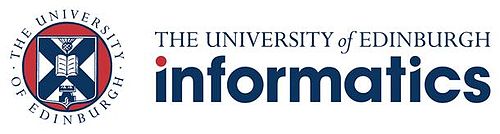 Staffing request form (Prof services/Academic)All parts of this form must be completed, otherwise it will be rejected by InfHR. A separate form must be completed for each post.PART A: To be completed by recruiterPART B: To be completed by recruiterPART A: POST DETAILSTo be completed by recruiterPART A: POST DETAILSTo be completed by recruiterPART A: POST DETAILSTo be completed by recruiter1Is this an advertised post?(If non advertised please also complete part 1A) Yes –select duration  No - select reason 2Confirm line manager3If advertising, have you checked the talent register? Yes  N/A4Job title of the post56Grade of the postFull time/Part time Grade:  Full time Part time - please specify hours ________7Expected start date8If fixed term, duration of post?9Number of positions available10GAN (grading) number (Has the JD been graded? Please attach a copy of the JD with this form)11Salary charging codes(cost centre, job code and account code)12Funding source (e.g. EU, EPSRC)13Advertising details, if required(Will automatically be put on UoE, jobs.ac.uk [Warwick Web], and Informatics Europe)14Budget codes any supplementary adverts to be charged toPART 1A – Staff appointment detailsPlease only fully complete this section if the post is unadvertised, if advertised leave blank. NB. If the post is to be advertised, after interviews have concluded you will be sent this form back and should complete/provide the asterixed fields only)PART 1A – Staff appointment detailsPlease only fully complete this section if the post is unadvertised, if advertised leave blank. NB. If the post is to be advertised, after interviews have concluded you will be sent this form back and should complete/provide the asterixed fields only)PART 1A – Staff appointment detailsPlease only fully complete this section if the post is unadvertised, if advertised leave blank. NB. If the post is to be advertised, after interviews have concluded you will be sent this form back and should complete/provide the asterixed fields only)Proof of right to work collectedProof of right to work collected Passport copy EUCLID screenshot, if relevant Copy of any Visa, if relevantWill the employee be working from abroad?Will the employee be working from abroad? Yes NoEmployee detailsEmployee detailsTitle Name:Address:NI number:Email address:Work patternPaste Work Schedule format here from Work Schedule Calculator)Work patternPaste Work Schedule format here from Work Schedule Calculator)___________________Start and end dates*Start and end dates*Start: End: Starting salary and scale point*See here for salary scalesStarting salary and scale point*See here for salary scalesGrade: Salary point:  CoS (certificate of sponsorship) required?*CoS (certificate of sponsorship) required?* Yes – please also submit CoSa form NoIs this the appointee’s only post with UoE?Is this the appointee’s only post with UoE? Yes NoIf No, will the appointee’s other post continue? Yes NoAny additional commentsAny additional commentsPART B: JOB DESCRIPTION AND ADVERT TEXTTo be completed by recruiterPART B: JOB DESCRIPTION AND ADVERT TEXTTo be completed by recruiterPART B: JOB DESCRIPTION AND ADVERT TEXTTo be completed by recruiterPART B: JOB DESCRIPTION AND ADVERT TEXTTo be completed by recruiterSummary of post: (NB. This will show as the initial opening paragraph of the post on the advert)Please edit all sections in yellow as appropriate:The School of Informatics, University of Edinburgh invites applications for…..Grade X, salary range: £XXXXX - £XXXXXCollege of Science and Engineering, School of Informatics	Fixed-term/Open Ended, Full time/Part-time (X hours per week)Available for X months X post/s availableThe Opportunity: (NB. You can include information about the role in this section, should you wish)Contact details for enquiries (name and email address):DO NOT EDIT THIS SECTION BELOWAs a valued member of our team you can expect:An exciting, positive, creative, challenging and rewarding place to work. We give you support, nurture your talent and reward success. You will benefit from a competitive reward package and a wide range of staff benefits, which includes a generous holiday entitlement, a defined benefits pension scheme, staff discounts, family friendly initiatives, flexible working and much more. Access our staff benefits page for further information and use our reward calculator to find out the total value of pay and benefits provided.

The University of Edinburgh holds a Silver Athena SWAN award in recognition of our commitment to advance gender equality in higher education. We are members of the Race Equality Charter and we are also Stonewall Scotland Diversity Champions, actively promoting LGBT equality. If invited for interview you will be required to evidence your right to work in the UK.  Further information is available on our right to work webpagesFeedback is only provided to interviewed candidates.Summary of post: (NB. This will show as the initial opening paragraph of the post on the advert)Please edit all sections in yellow as appropriate:The School of Informatics, University of Edinburgh invites applications for…..Grade X, salary range: £XXXXX - £XXXXXCollege of Science and Engineering, School of Informatics	Fixed-term/Open Ended, Full time/Part-time (X hours per week)Available for X months X post/s availableThe Opportunity: (NB. You can include information about the role in this section, should you wish)Contact details for enquiries (name and email address):DO NOT EDIT THIS SECTION BELOWAs a valued member of our team you can expect:An exciting, positive, creative, challenging and rewarding place to work. We give you support, nurture your talent and reward success. You will benefit from a competitive reward package and a wide range of staff benefits, which includes a generous holiday entitlement, a defined benefits pension scheme, staff discounts, family friendly initiatives, flexible working and much more. Access our staff benefits page for further information and use our reward calculator to find out the total value of pay and benefits provided.

The University of Edinburgh holds a Silver Athena SWAN award in recognition of our commitment to advance gender equality in higher education. We are members of the Race Equality Charter and we are also Stonewall Scotland Diversity Champions, actively promoting LGBT equality. If invited for interview you will be required to evidence your right to work in the UK.  Further information is available on our right to work webpagesFeedback is only provided to interviewed candidates.Summary of post: (NB. This will show as the initial opening paragraph of the post on the advert)Please edit all sections in yellow as appropriate:The School of Informatics, University of Edinburgh invites applications for…..Grade X, salary range: £XXXXX - £XXXXXCollege of Science and Engineering, School of Informatics	Fixed-term/Open Ended, Full time/Part-time (X hours per week)Available for X months X post/s availableThe Opportunity: (NB. You can include information about the role in this section, should you wish)Contact details for enquiries (name and email address):DO NOT EDIT THIS SECTION BELOWAs a valued member of our team you can expect:An exciting, positive, creative, challenging and rewarding place to work. We give you support, nurture your talent and reward success. You will benefit from a competitive reward package and a wide range of staff benefits, which includes a generous holiday entitlement, a defined benefits pension scheme, staff discounts, family friendly initiatives, flexible working and much more. Access our staff benefits page for further information and use our reward calculator to find out the total value of pay and benefits provided.

The University of Edinburgh holds a Silver Athena SWAN award in recognition of our commitment to advance gender equality in higher education. We are members of the Race Equality Charter and we are also Stonewall Scotland Diversity Champions, actively promoting LGBT equality. If invited for interview you will be required to evidence your right to work in the UK.  Further information is available on our right to work webpagesFeedback is only provided to interviewed candidates.Summary of post: (NB. This will show as the initial opening paragraph of the post on the advert)Please edit all sections in yellow as appropriate:The School of Informatics, University of Edinburgh invites applications for…..Grade X, salary range: £XXXXX - £XXXXXCollege of Science and Engineering, School of Informatics	Fixed-term/Open Ended, Full time/Part-time (X hours per week)Available for X months X post/s availableThe Opportunity: (NB. You can include information about the role in this section, should you wish)Contact details for enquiries (name and email address):DO NOT EDIT THIS SECTION BELOWAs a valued member of our team you can expect:An exciting, positive, creative, challenging and rewarding place to work. We give you support, nurture your talent and reward success. You will benefit from a competitive reward package and a wide range of staff benefits, which includes a generous holiday entitlement, a defined benefits pension scheme, staff discounts, family friendly initiatives, flexible working and much more. Access our staff benefits page for further information and use our reward calculator to find out the total value of pay and benefits provided.

The University of Edinburgh holds a Silver Athena SWAN award in recognition of our commitment to advance gender equality in higher education. We are members of the Race Equality Charter and we are also Stonewall Scotland Diversity Champions, actively promoting LGBT equality. If invited for interview you will be required to evidence your right to work in the UK.  Further information is available on our right to work webpagesFeedback is only provided to interviewed candidates.